                                              П О С Т А Н О В Л Е Н  И Е                                                            Ш У Ö Мот  31 октября  2017 года  № 10/22	с. Уег Республики КомиО мерах по предупреждению и тушению пожаров в населенных пунктах, на объектах сельского хозяйства и предупреждению гибели людей от пожаров на территории сельского поселения  «Уег»В соответствии с Федеральным Законом № 69-ФЗ от 21 декабря 1994 «О пожарной безопасности», Федеральным законом № 131-ФЗ от 06 октября 2003 года «Об общих принципах организации местного самоуправления в Российской Федерации», Уставом сельского поселения «Уег», администрация сельского поселения «Уег» постановляет:	1. Утвердить прилагаемый план мероприятий по предупреждению и ликвидации пожаров и иных чрезвычайных ситуаций на территории  сельского поселения «Уег» на 2017-2018 годы.2.  Руководство по тушению пожаров и проведению спасательных и других неотложных работ, до прибытия сил и средств государственной противопожарной службы, оставляю за собой.3.Контроль за исполнением постановления оставляю за собой. 4. Постановление подлежит обнародованию, вступает в силу со дня принятия и распространяется на правоотношения с 1 января 2017года.приложение к постановлению администрациисельского поселения «Уег»от 31 октября 2017 года № 22ПЛАН МЕРОПРИЯТИЙпо предупреждению и ликвидации пожаров и иных чрезвычайных ситуаций на территории сельского поселения «Уег» на 2017-2018 годыАдминистрация сельского поселения «Уег»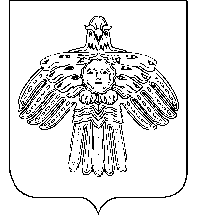 «Уег»сикт овмöдчöминсаАдминистрацияГлава сельского поселения  «Уег»                                                   С.Ф.ЧупровЕ.М.Дуркина№ п\пНаименование мероприятийСроки выполненияОтветственные12341.Пройти обучение по пожарно-техническому минимуму. Приказами по предприятиям назначать лиц, ответственных за противопожарное состояние и пожаротушение на производственных территориях, приказами закрепить перечень техники и ответственных за технику, пожарно-техническое вооружение привлекаемые к тушению пожаров и проведению спасательных и других неотложных работпостоянноРуководители предприятий и учреждений2.Содержать приспособленную и переоборудованную технику для тушения пожаров в исправном состоянии и использовать по назначению, постоянно иметь неприкосновенный запас ГСМпостоянноРуководители предприятий и учреждений3.В целях предупреждения гибели людей на пожарах, активами сельской администрации совместно с представителями жилищных организаций, социальной защиты, ОВД и другими надзорными органами организовать проверки противопожарного состояния мест проживания многодетных семей, одиноких престарелых, тяжелобольных и инвалидов, неблагополучных граждан, а также лиц, злоупотребляющих спиртными напитками. Принять исчерпывающие меры по устранению возможных причин возникновения пожаров в местах их проживанияв течение года Специалист 1 категории4.Организовать в пожароопасный период круглосуточное дежурство ответственных лиц, докладывать о состоянии техники, пожарной обстановке в пожарную часть по телефонам: 952111летний период Руководителиорганизаций, учреждений12345.Проводить в коллективах инструктаж по предупреждению возгораний и оборудовать свои учреждения средствами пожаротушения и информационными стендами о порядке оповещения в случае возникновения чрезвычайных ситуацийпостоянноРуководители предприятий и учреждений всех форм собственности6.Запретить устраивать в помещениях для животных мастерские, склады, стоянки автотранспорта, тракторов, сельхозтехники, а также производить какие-либо работы, не связанные с обслуживанием ферм, не допускать въезд в эти помещения тракторов, автомобилей и сельхозмашин, выхлопные трубы которых не оборудованы искрогасителями. Произвести ревизию силовой и осветительной электросети объектов, ремонт и переоборудование водовозной, бензовозной автотехники, необходимой для целей пожаротушения. В полевых условиях хранение и заправку нефтепродуктами осуществлять на специальных площадках, очищенных от сухой травы, горючего мусора и опаханных полосой шириной не менее 4 м, или на пахоте на расстоянии 100 м от стогов сена и соломы, и не менее 50 м от строений. До начала уборки урожая и заготовки сена  со всеми задействованными в ней лицами проводить противопожарный инструктаж. Во время уборочной кампании не допускать использования уборочных агрегатов и автомобилей без первичных средств пожаротушения и без оборудования их искрогасителями, не допускать сжигания стерни, пожнивных остатков и разведение костров на поляхв течение года Руководители с/х предприятий7.Совместно с районными представителями  ОНД проводить работу с детьми дошкольного возраста, учащимися по обучению мерам пожарной безопасности, эвакуации детей и обслуживающего персонала в случае возникновения пожара, оборудовать уголки с наглядной агитацией по пожарной безопасностиежеквартально Руководители образовательных учреждений8.Перед проведением культурно-массовых мероприятий и дискотек, активизировать разъяснительную работу по предупреждению пожаров и поведению при эвакуации, в случае возникновения пожарарегулярно Руководители культурных учреждений12349.Производить очистку территорий, прилегающих к домам, сараям, гаражам от мусора и сухой травы,  освободить подвалы  и балконы жилых домов от  ненужного оборудования, хламарегулярножители поселения,администрацияпоселения10.Во время проведения собраний граждан в селах поселения с целью обучения правилам поведения жителей во время возникновения пожара проводить инструктажи и раздавать листовки по противопожарной безопасностирегулярно Специалист 1 категории11Проверка пожарных водоёмов. Текущий ремонтежевкартально Администрация поселения12.Запретить разведение костров, проведение пожароопасных работ, топку печей, кухонных очагов и котельных установок, работающих на твердом топливе в условиях устойчивой сухой, жаркой и ветреной погоды, или при получении штормового предупреждения. В данные периоды организовать силами местного населения и членов добровольных пожарных формирований патрулирование населенных пунктов с первичными средствами пожаротушения, а также подготовку для возможного использования имеющейся водовозной и землеройной техникипо необходи-мостиСпециалист 1 категории13.Содержать в надлежащем состоянии соответствующие указатели у пожарных водоемов и водозаборовпостоянно Специалист 1 категории14.Содержать свободными, в исправном состоянии дороги, проезды и подъезды к зданиям, сооружениям, водоисточникам для проезда пожарной техникипостоянноПредприятия и учреждения всех форм собствен-ности, жители поселения15.Организовать взаимодействие с в выпуске и распространении среди населения наглядной агитации, памяток о мерах пожарной безопасности и действиям в случае возникновения пожарав течение годаСпециалист 1 категории123417.Запретить использование противопожарных расстояний между зданиями и сооружениями под складирование материалов, оборудования и тары, для стоянки транспорта и строительства (установки) зданий и сооруженийрегулярноАдминистрация поселения